Załącznik nr 3 do zarządzenia Rektora UG nr 78/R/21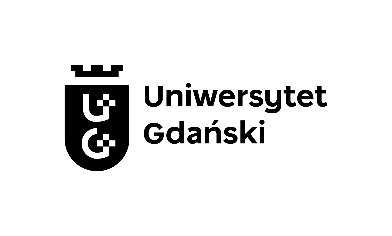 Gdańsk, dnia ……………………… r.Oświadczenie o wycofaniu zgody na zaliczenie do liczby pracowników prowadzących działalność naukową w Uniwersytecie Gdańskim…………………………………………………..……………..Tytuł/stopień naukowy…………………………………………………..……………..Imię i nazwisko…………………………………………………..……………..Numer ORCIDOświadczam, że z dniem złożenia niniejszego oświadczenia cofam oświadczenie złożone w dniu ............................................................................................... upoważniające do zaliczenia do liczby pracowników prowadzących działalność naukową w dyscyplinie/dyscyplinach:1) ........................................................................................................................................................nazwa dyscypliny naukowej……..…………………………………..….…………… podpis osoby składającej oświadczeniePrzyjmuję do wiadomości: ……………………………..…………………………………………………….                                            (data i podpis dziekana lub dyrektora jednostki ogólnouniwersyteckiej)